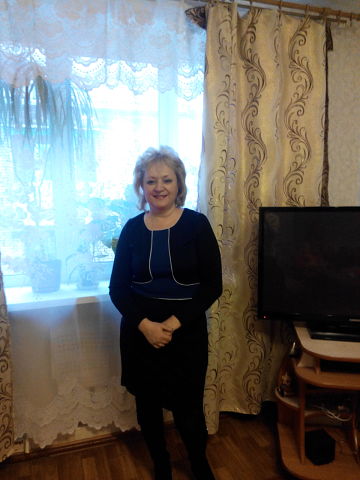 Анкета домработницыЛабуш Лариса МихайловнаДата рождения15.05.1963 г.ПропискаБелоруссияФактическое место проживанияМг. Москва пр-т ВернадскогоСемейное положениеРазведена, сын 30 летОбразованиеСреднее - специальноеОпыт работы2010-2014 г.  Дом 500 м.кв.Уборка дома, стирка, глажка, приготовление пищи.Рекомендации.Профессиональные навыкиУборка сложных поверхностей.Знание бытовой техники и бытовой химии.Приготовление пищи.Комментарии агентстваСпокойная, работящая